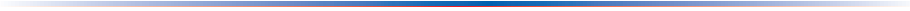 Kính gửi:      -   Ủy Ban Chứng khoán Nhà nước;           -    Sở Giao dịch Chứng khoán TP Hồ Chí Minh;Sở Giao dịch Chứng khoán Hà Nội;Công ty: CÔNG TY CỔ PHẦN CHỨNG KHOÁN VSMMã chứng khoán: Chưa có.Địa chỉ trụ sở chính: Tầng 02, tòa nhà Handico, số 34 Hai Bà Trưng, phường Tràng Tiền, quận Hoàn Kiếm, Hà NộiĐiện thoại: 04. 39 686 686                   	Fax: 04. 3944 7033Người thực hiện công bố thông tin: Phùng Thị Kim AnhĐịa chỉ: Tầng 02, tòa nhà Handico, số 34 Hai Bà Trưng, phường Tràng Tiền, quận Hoàn Kiếm, Hà NộiĐiện thoại:  04. 39 686 686		Fax: 04. 3944 7033Loại thông tin công bố:   24 giờ      bất thường     theo yêu cầu    định kỳNội dung thông tin công bố:  Thực hiện quy định về việc công bố thông tin tại Thông tư số 155/2015/TT-BTC ngày 06/10/2015 của Bộ Tài chính, Công ty Cổ phần Chứng khoán VSM xin thông báo và báo cáo về việc công bố thông tin miễn nhiệm Tổng Giám đốc đối với ông Hoàng Đình Kế kể từ ngày 26/04/2016.Thông tin trên đã được Công ty chúng tôi đăng tải trên trang điện tử vào ngày 26/04/2016 tại đường dẫn:http://www.vsm.vn/VSMNews.aspx     Chúng tôi xin cam kết các thông tin công bố trên đây là đúng sự thật và hoàn toàn chịu trách nhiệm trước pháp luật về nội dung các thông tin đã công bố.  Xin trân trọng cảm ơn!                                                                                                                                                                         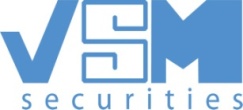  Số: 63/2016/ VSM                  V/v CBTT Miễn nhiệm Tổng Giám đốcCỘNG HOÀ XÃ HỘI CHỦ NGHĨA VIỆT Độc lập - Tự do - Hạnh phúc--------------------------------- Số: 63/2016/ VSM                  V/v CBTT Miễn nhiệm Tổng Giám đốc                  Hà Nội, ngày 26 tháng 04 năm 2016             Nơi nhận:           - Như Kính gửi;         - Lưu VP;CÔNG TY CP CHỨNG KHOÁN VSMNgười được UQCBTTPhùng Thị Kim Anh